Dokumentacja fotograficzna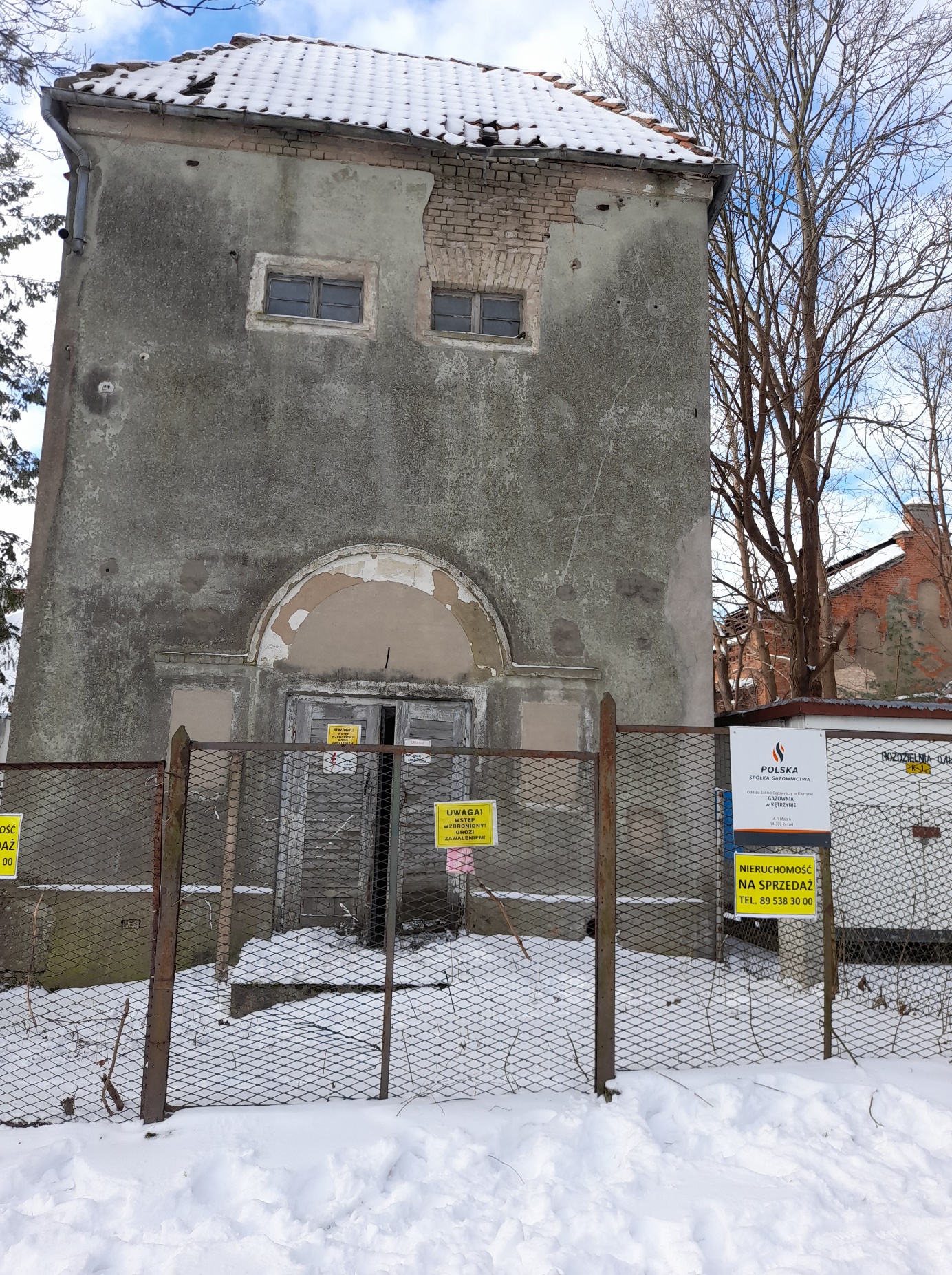 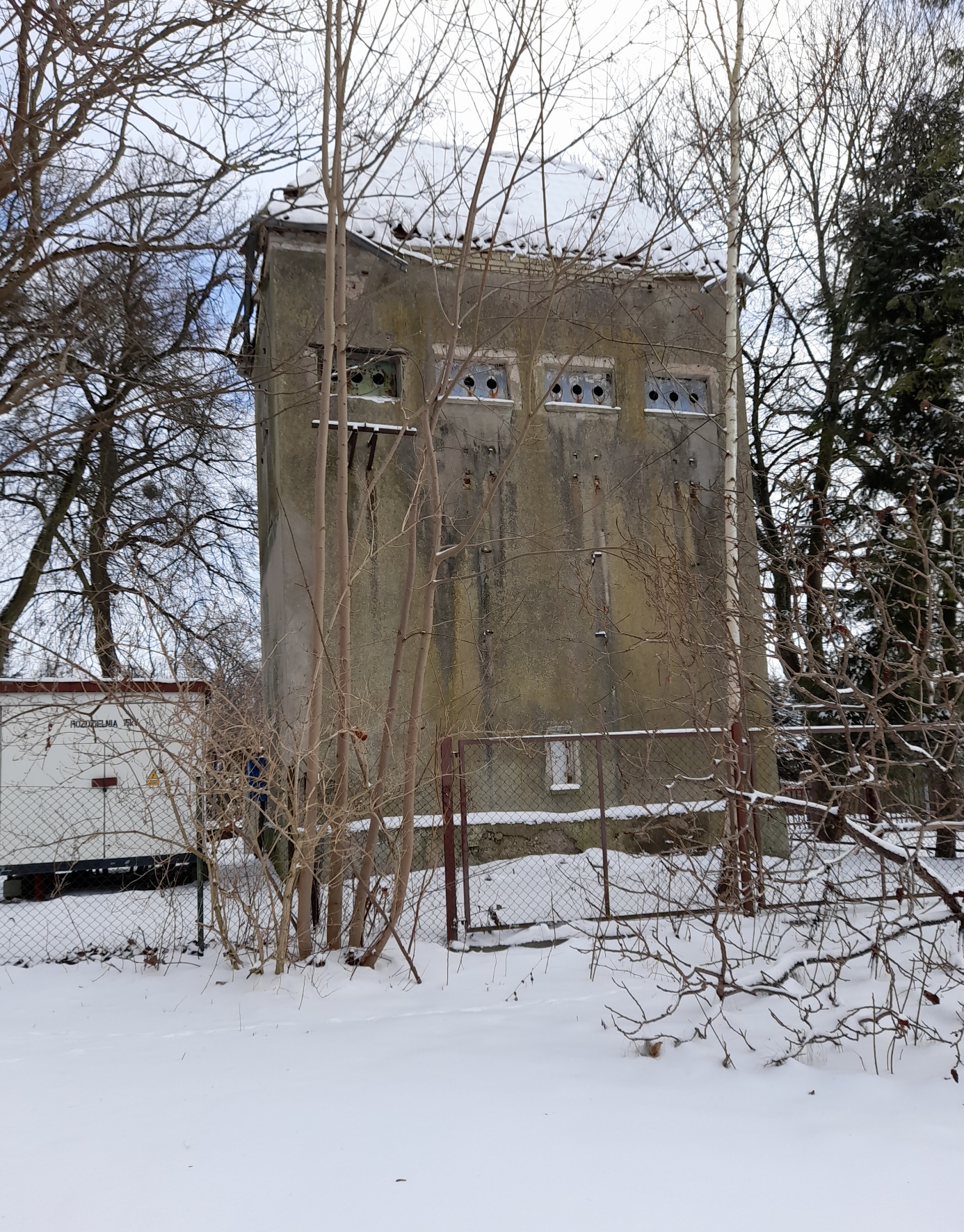 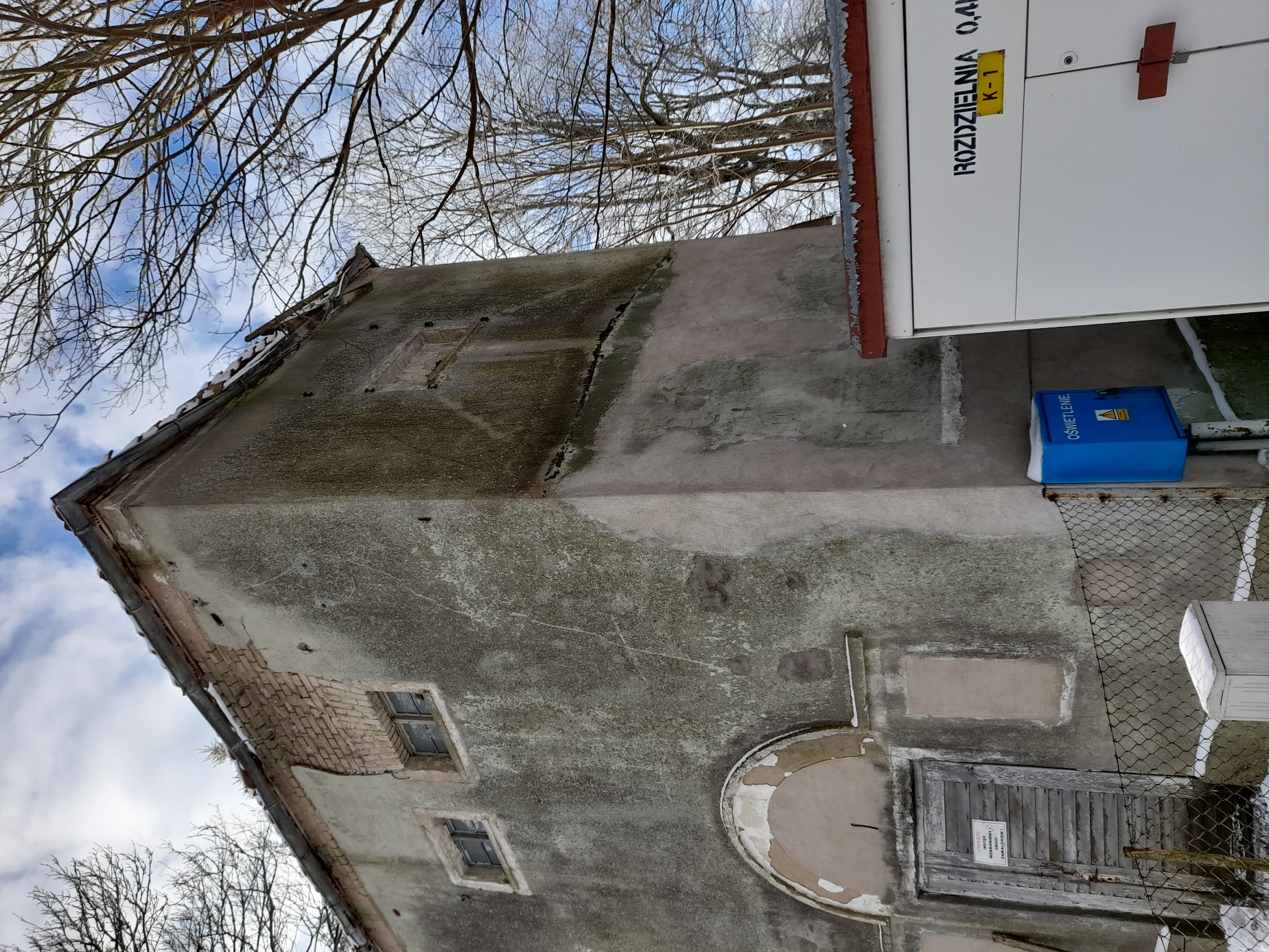 